Bulletin d’inscription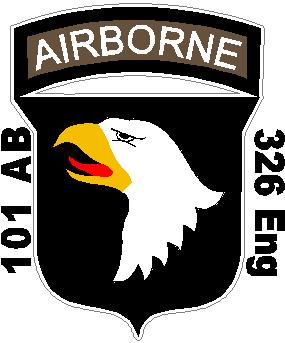 101st Airborne 326 EngineersPrésident : , Route d’Ocquier 1A 5590 PESSOUX-CINEYTél. 083/21 48 17       GSM 0478/88 38 72Je soussigné Nom :……………………………. 	Prénom :…………………………..……..Adresse : ………………………………………………………………………..N° :…… Boîte :……  Code postal :…………………Localité :…………………  Pays :…………………………...Date de naissance : ……………………..Tél :………………………..  E-mail :…………..……………………………...Déclare par le présent engagement m’inscrire à     101st AB 326 EngineersJ’accepte de me conformer aux statuts qui régissent de la vie associative de la 101st AB 326 EJe paie dès maintenant la somme de 35 €Je verse la somme de 35 € au compte financier du club :Fortis Banque     001-1701902-16Code BIC : GEBABEBBCode IBAN : BE72 0011 7019 0216101 AB  326 ERoute d’Ocquier 1a5590 PESSOUXpour couvrir mon inscription d’un an.NB : Lorsque vous êtes d’une même famille à vouloir être membre et vivant sous le même toit, un seul doit payer 35€, les autres bénéficient d’une réduction et le montant de la cotisation pour ceux-ci s’élève donc à 10€Mon (mes) véhicule (s) est (sont) : 	type ………………………. Immatriculé………………..        ……………………….                      ………………...        ……………………….                      ………………...Pour le Club, 					L’Affilié,Fait à ………………. , le …………….20A renvoyer :  , Route d’Ocquier 1A 5590  PESSOUX